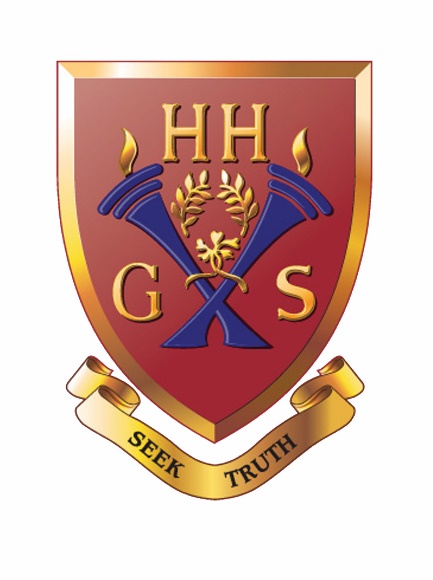 Application for the Post of 
Finance OfficerPlease send this completed application form to The Headmaster at the address below or email to the Headmaster’s Secretary at d.cooke@hulmehallschool.orgHulme Hall Grammar SchoolBeech AvenueStockportSK3 8HATel: 0161 485 3524www.hulmehallschool.orgPERSONAL DETAILSSECONDARY EDUCATIONFURTHER EDUCATIONPROFESSIONAL DEVELOPMENTPlease list courses attended in the last three yearsPRESENT POSITIONPRESENT POSITION (continued)PREVIOUS EMPLOYMENTPlease list chronologically with most recent firstHOBBIES AND LEISURE INTERESTSEXISTING CONTACTS WITH HULME HALL GRAMMAR SCHOOLPlease list any contacts with current employees or Governors at the School and how you know them.ADDITIONAL INFORMATIONPlease give your reasons for making this application, relating your personal experience, qualifications and personal qualities to the requirements of the post.  Please continue on a separate sheet if necessary.REFEREESPlease give the details of two referees, one of whom should be your present or most recent employer.  Please state your connection with the person named.  Please note that references may be taken up prior to interview.DECLARATION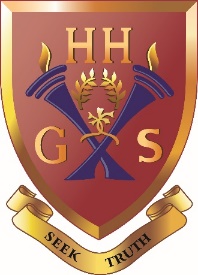 Explanatory NoteThe Application FormApplications will only be accepted from candidates completing the enclosed Application Form in full.  A Curriculum Vitae will not be accepted in substitution for a completed Application Form in the absence of good reason, but a copy of the CV can be included with the Application Form.Candidates should be aware that all posts in the School involve some degree of responsibility for safeguarding children, although the extent of that responsibility will vary according to the nature of the post.  Please refer to the job description for the post.Accordingly, this post is exempt from the Rehabilitation of Offenders Act 1974 and therefore all convictions, cautions and bind-overs, including those regarded as ‘spent’ must be declared.Where appropriate, the successful applicant will be required to undergo a DBS check.We will seek references on shortlisted candidates and may approach previous employers for information to verify particular experience or qualifications before interview.If you are currently working with children on either a paid or voluntary basis, your current employer will be asked about disciplinary offences, including disciplinary offences relating to children or young persons (whether the disciplinary sanction is current or time expired), and whether you have been the subject of any child protection allegations or concerns and, if so, the outcome of any enquiry or disciplinary procedure.  If you are not currently working with children, but have done so in the past, that previous employer will be asked about these issues.  Where neither your current nor your previous employment has involved working with children, your current employer will still be asked about your suitability to work with children, although they may, where appropriate, answer ‘not applicable’ if your duties have not brought you into contact with children or young persons.You should be aware that provision of false information is an offence and could result in the application being rejected or in summary dismissal, if the applicant has been selected, and possible referral to the police and/or DfES Children’s Safeguarding Operation Unit.Invitation to InterviewIf you are invited to interview, this will be conducted in person and the areas which it will explore will include suitability to work with children.All candidates invited to interview must bring documents confirming any educational and professional qualifications that are necessary or relevant for the post (e.g. the original or certified copy of certificates, diplomas, etc).  Where originals or certified copies are not available for the successful candidate, written confirmation of the relevant qualifications must be obtained from the awarding body.All candidates invited to interview must also bring with them:A current driving license including a photograph, or a passport, or a full birth certificate,A utility bill or financial statement showing the candidate’s current name and address,Where appropriate, any documentation evidencing a change of name.Please note that originals of the above are necessary.  Photographs or certified copies are not acceptable.Conditional Offer of Appointment: Pre-Appointment ChecksAny offer to a successful candidate will be conditional upon:Receipt of at least two satisfactory references (if these have not already been received)Verification of identity and qualificationsA check of DfES Barred List and the Protection of Children Act List, as appropriateA Satisfactory DBS checkVerification of professional status, such as GTC registration or QTS status (where required)(For teaching posts) verification of the successful completion of a statutory induction period (applies to those who obtained QTS after 7 May 1999), except in the case of NQTs, whose permanent position will be confirmed after completion of a successful period of induction at Hulme Hall Grammar SchoolWhere the successful candidate has worked or been resident overseas in the previous five years, such checks and confirmations as the School may require in accordance with statutory guidanceVerification of medical fitness in accordance with DfES Circular 4/99 ‘Physical and Mental Fitness to Teach of Teachers and Entrants to Initial Teacher Training’Satisfactory completion of the probationary periodSurname: Title: Title: Forenames: (Please underline the name by which you like to be known)Forenames: (Please underline the name by which you like to be known)Forenames: (Please underline the name by which you like to be known)Nationality:Nationality:Address: Tel No (Home):Tel No (Home):Address: Tel No (Work): Tel No (Work): Address: Tel No ():Tel No ():Address: Email Address:Email Address:Postcode:National Insurance Number:National Insurance Number:Do you hold a valid UK or EU driving licence?                              Do you hold a valid UK or EU driving licence?                              Yes / NoPlease indicate if the School would need to make any allowances for disabilityPlease indicate if the School would need to make any allowances for disabilityPlease indicate if the School would need to make any allowances for disabilityDatesDatesSchool / CollegeQualifications and Grades obtainedFromToSchool / CollegeQualifications and Grades obtainedDatesDatesSchool / University Qualification (including Class and Division)FromToSchool / University Qualification (including Class and Division)Date and Length of CourseTraining ProviderCourse Title / Qualification obtainedName of Current Employer:Current Post Title: Date Appointed:Current Responsibilities:Current Responsibilities continued:Employer’s Address:Employer’s Tel No:Employer’s Email Address: Current Salary:Period of Notice Required:DatesDatesEmployer PositionFull/Part TimeFrom ToEmployer PositionFull/Part TimeName: Name:Position:Position:Address:Address:Tel No:Tel No:Fax:Fax:Email:Email:May this referee be contacted withoutFurther authority from you?                              Yes / NoMay this referee be contacted withoutFurther authority from you?                              Yes / NoI am aware that the post for which I am applying is exempt from the Rehabilitation of Offenders Act 1974 and that therefore all convictions and bind-overs, including those regarded as ‘spent’ must be declared.  Appointment to this post is subject to enhanced DBS clearance.  I have not been disqualified from working with children, am not named on the DfES List 99 or the Protection of Children Act List, am not subject to any sanctions imposed by a regulatory body (eg the General Teaching Council) and either:I have no convictions, cautions or bind-overs,or:I have attached details of any convictions, cautions or bind-overs in a sealed envelope marked confidential.(Please delete as appropriate)To the best of my knowledge this information is correct.  I understand that canvassing or giving false information will disqualify my application.Signed __________________________________________________           Date __________________________